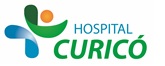 INFORMACIÓN PARA PACIENTES: 
“RASPADOS UTERINOS (RESTOS DE ABORTO, VACIAMIENTOS, BIOPSIAS Y CONIZACION DE CUELLO  UTERINO)”El presente documento permite entregar información al paciente respecto a la cirugía específica  a realizar,  por lo que NO CONSTITUYE  EL CONSENTIMIENTO INFORMADO.El  CONSENTIMIENTO INFORMADO, debe ser  llenado en el formulario en  la página web: www.hospitalcurico.cl,  en el enlace: https://intranet.hospitalcurico.cl/projects/consentimientoObjetivos del procedimiento:Es limpiar la cavidad  uterina y tomar biopsias según el caso.Descripción del procedimiento:Bajo inducción anestésica y con instrumental adecuado se revisa la cavidad uterina para obtener su limpieza previa dilatación o no del cuello. Tomar biopsia del material obtenido y efectuar Cono con Asa o  Cono Frío, según proceda el caso. ( consiste en efectuar una sección superficial (Cono con Asa) o más profunda (Cono Frío) del cuello uterino).Riesgos del procedimiento:Los riesgos de procedimiento es rotura del útero, infecciones, hemorragias, lesiones de órganos vecinos intestino, vejiga y en casos especiales la necesidad de sacar el útero.Alternativas al procedimiento propuesto:No hay alternativas al procedimiento propuesto que permita resolver su enfermedad.Consecuencias de no aceptar el procedimiento:De no aceptar el procedimiento usted continuará  con su enfermedad, no se podrá diagnosticar una eventual lesión maligna que se podrá incluso extender, y en casos de restos de aborto podrá presentar una infección generalizada.Mecanismo para solicitar más información:Si necesita más información consulte con su  médico tratante, el Jefe de Servicio u otro médico especialista.Revocabilidad Se me señala, que hacer si cambio de idea tanto en aceptar o rechazar el procedimiento, cirugía o terapia propuesta.